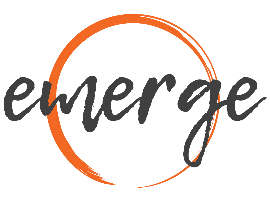  Tuesday Night Steak Night300gm Western District Porterhouse cooked to your liking 
served with hand cut chips & house salad (gf) $25Add ToppersAdd sauces or condiments for $2 All Gluten FreeExtra Sides $9 All Gluten Free Grilled Prawns in a creamy garlic sauce (gf)10Texas rub, onion ring & a smoky bourbon- bbq sauce 9Bacon & jalapeno mac & cheese  8Sweet chilli calamari & avocado (gf)8Otway Ham, fried Wes egg & hollandaise (gf)9JusCreamy Wild Mushroom Sauce Garlic Sauce Creamy Green Peppercorn Sauce Garlic ButterHouse chutneyHorseradishMustards; dijon, wholegrain/ English mustardRocket, radicchio, parmesan salad, house vinaigrette			Balsamic beetroot salad with spinach, red onion, maple walnuts & Meredith goat’s cheese Roast pumpkin and sweet potato, garlic yoghurt, burnt butter	Charred broccolini, whipped fetta, chilli oil Shoestring fries, rosemary salt Hand cut chips, wagyu fat, rosemary sea salt Smashed kipflers with parsley butter & smoked paprikaCreamy mash potato with black truffle 